Comportements et stratégies : créer des dessins symétriquesComportements et stratégies : créer des dessins symétriquesComportements et stratégies : créer des dessins symétriquesL’élève construit un dessin à 2-D, mais 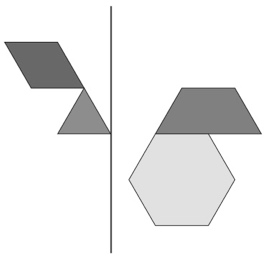 place les blocs au hasard et crée un dessin non symétrique.L’élève construit un dessin à 2-D, mais place les mêmes blocs dans la même orientation sur chaque côté de l’axe.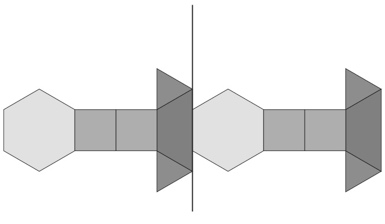 L’élève construit un dessin à 2-D, mais met un ou plusieurs blocs-formes à la mauvaise place.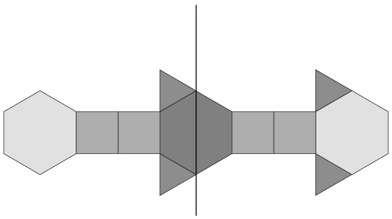 Observations et documentationObservations et documentationObservations et documentationL’élève construit un dessin symétrique à 2-D, mais ne peut pas décider si le dessin de son partenaire est symétrique.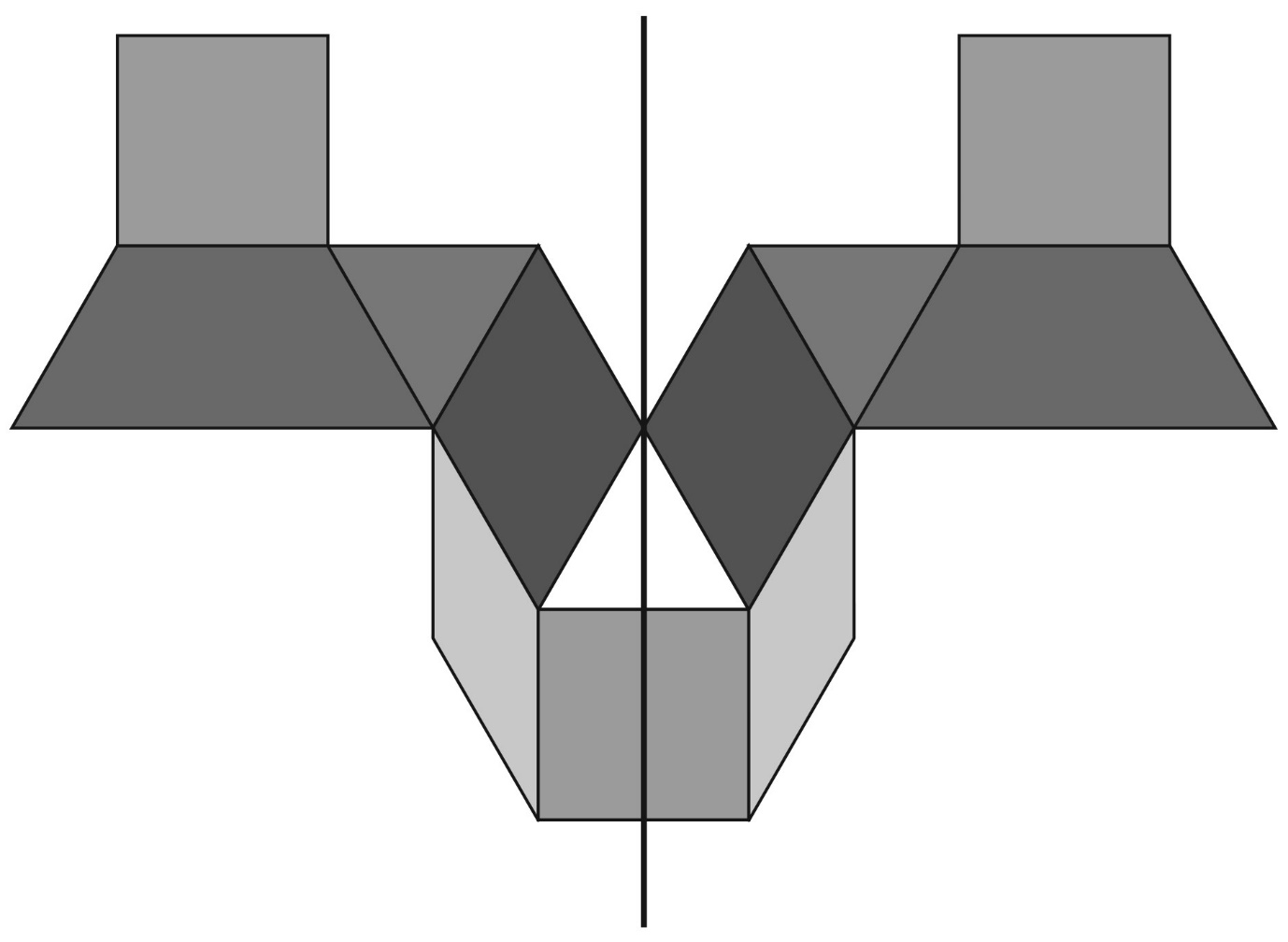 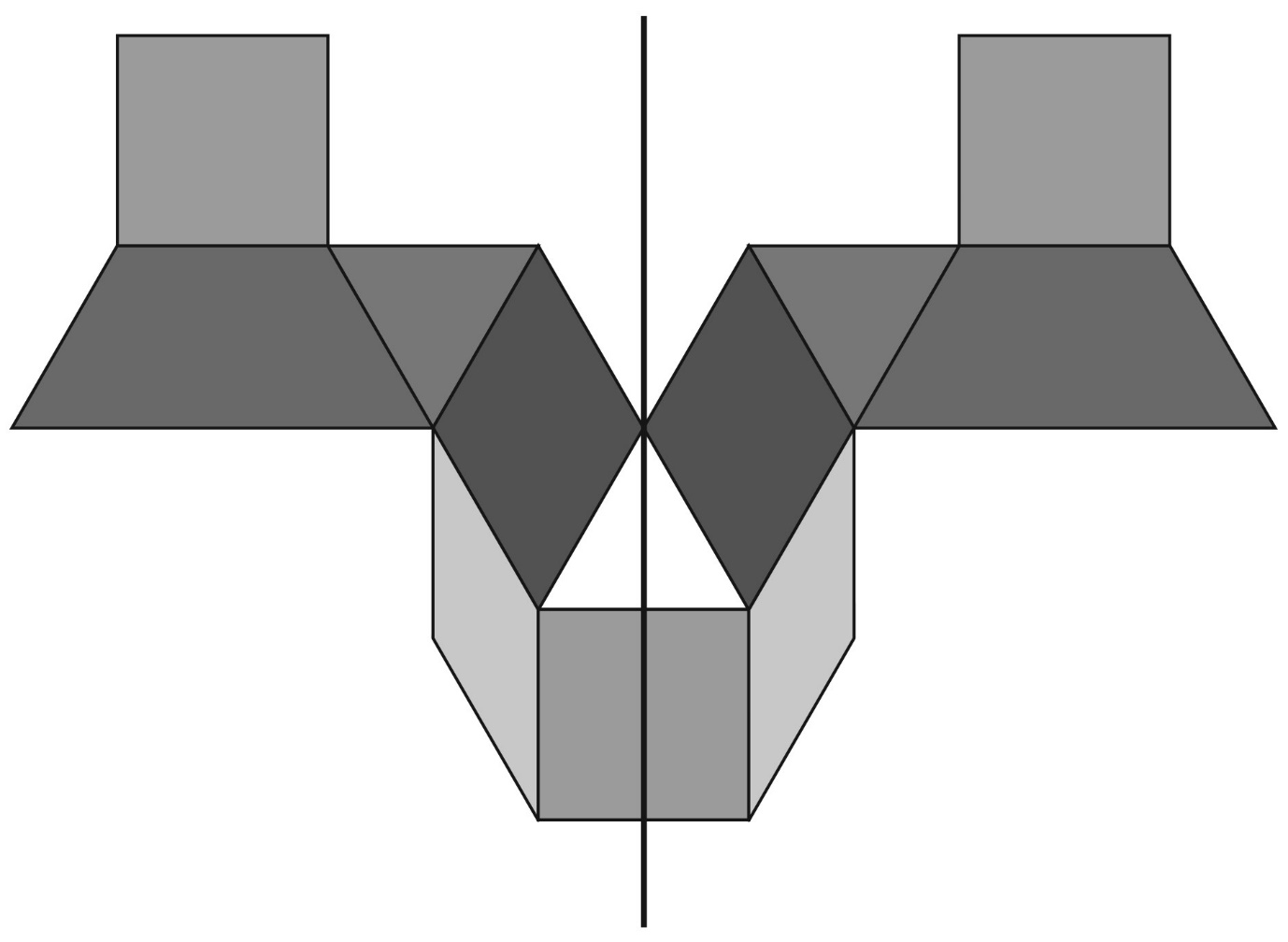 L’élève construit un dessin symétrique à 2-D et décide si le dessin de son partenaire est symétrique, mais a de la difficulté à décrire son propre dessin.L’élève réussit à construire un dessin symétrique à 2-D, à décider si le dessin de 
son partenaire est symétrique et à décrire 
son propre dessin en utilisant le langage mathématique.Observations et documentationObservations et documentationObservations et documentation